Feszty Árpád Alapiskola és Óvoda Ógyalla                                               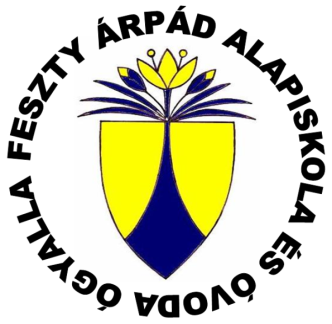 2017.december 13-ánmegrendezzükA XI. Nemzetközi Feszty Árpádműveltségi vetélkedőtA műveltségi vetélkedőre nagy szeretettel várjuk az Önök iskolájának csapatát is. A verseny lebonyolításának módja: A vetélkedőn  3 tagú csapatok indulhatnakIdőpont: 2017.XII.13-án  08.00 órakor a Feszty emlékszobában Kategória: Felső tagozatos tanulók          A vetélkedő feladatai:Feladatlapok megoldása – írásban (régiónk ismerete és a Feszty család)Szóbeli kiselőadás (Power point, diavetítés) A településük jelentős személyének, vagy műemlékének bemutatása–max. 5 percben Versfaragás - azaz megadott szavak felhasználásával versírásKözmondások és szólások - meg egy kis logika - értelmezés Szóbeli feladatok a Feszty család életébőlFeszty-szalon és a Pósa - asztalFeszty Árpád vallásos festményei  Magyar nők a történelmünkben Néprajz – Aratás!A vetélkedő kiértékelése a díjak átadása. A győztes iskola csapata egy évig a vándordíj büszke tulajdonosa lehet!Ebéd, melyet minden csapatnak és a vezetőjüknek biztosítunk!Ajánlott irodalom:„Az ki tanult, gazdag,..” az iskolánk által kiadott könyvBármely könyv, amely a Feszty családdal és közvetlen szülő-földünkkel kapcsolatosFeszty Masa-Ijjas Antal: Feszty Árpád élete és művészeteGörbe Márk: Feszty Árpád, Ógyalla Város és Duna Menti Múzeum Komárom, 2014Pósa Lajos 1850-1914, A költő halálának 100. Évfordulójára emlékezünk, Siker Kiadó, 2014Feszty István: A feszty család története, Tata 1988Az első és a negyedik forrás az iskolánk honlapján megtalálható.Szeretnénk elérni, hogy minden meghívott iskola a XI. vetélkedőn részt venne! A vetélkedő nagy része játékos formában valósul meg! Új ismeretekkel és új barátságokkal gazdagodva mondhatjuk el, hogy jövőre ismét itt találkozunk! Ógyalla, 2017.X.15-én         Deme László         Vrábel Sándor                                                 igazgató                 főszervezőKérem a meghívott iskolákat, hogy november 10-ig jelezzenek vissza, hogy eltudjuk kezdeni a szervezést. Ha bármilyen kérdés felmerülne a vetélkedővel kapcsolatban, kérjük írjanak. Nagyon fontos! Minden iskola jelezzen vissza, akár pozitív, akár negatív a válasza. A távolabbról érkező iskolák számára igyekezünk szállást biztosítani.email cím: fesztyalapiskola@gmail.com                    vrabel17@gmail.com